Ben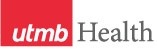 WEEKLY RELAYSWEEKLY RELAYSNov. 14, 2019YOUR DEPARTMENT NEWS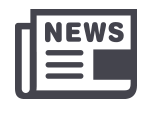 YOUR DEPARTMENT NEWSYOUR DEPARTMENT NEWSUTMB NEWS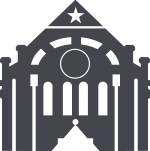 UTMB NEWSOffice of Educational DevelopmentTeaching Skills Workshop:Innovative Educational Programs:Disseminating our great ideasLearning Objectives: 1. Define innovations in health professions education (HPE)2. Contrast an “innovation” with traditional research in HPE3. Apply guidelines from journal editors to critically analyze an innovations report4. Recognize opportunities to disseminate HPE innovations5. Reflect on current practices to identify personal innovations Facilitators: Karen Szauter, MD & Era Buck, PhDChoose a session now by clicking on this link: https://utmb.us/3luPlease note the dates!Wednesday, November 20th  12: 00 to 1:00 pmThursday, November 21st  4:00 pm to 5:00 pmLocation: Mary Moody Northern MMN Room 1.102Office of Educational AffairsThe AAMC Meeting was just held in Phoenix ArizonaThese abstracts were presented as oral abstract presentations during the Highlights in Medical Education Sessions: Is this Opioid Misuse? It Depends…      Karen Szauter, Dawnelle Schatte, Michael Miller Identifying Medical Student Unprofessional Behavior During Standardized Patient Encounters: A Teachable Moment about Boundary Violations.     Michael Ainsworth, Karen Szauter Employee SpotlightSubmissions Needed for Employee Spotlight!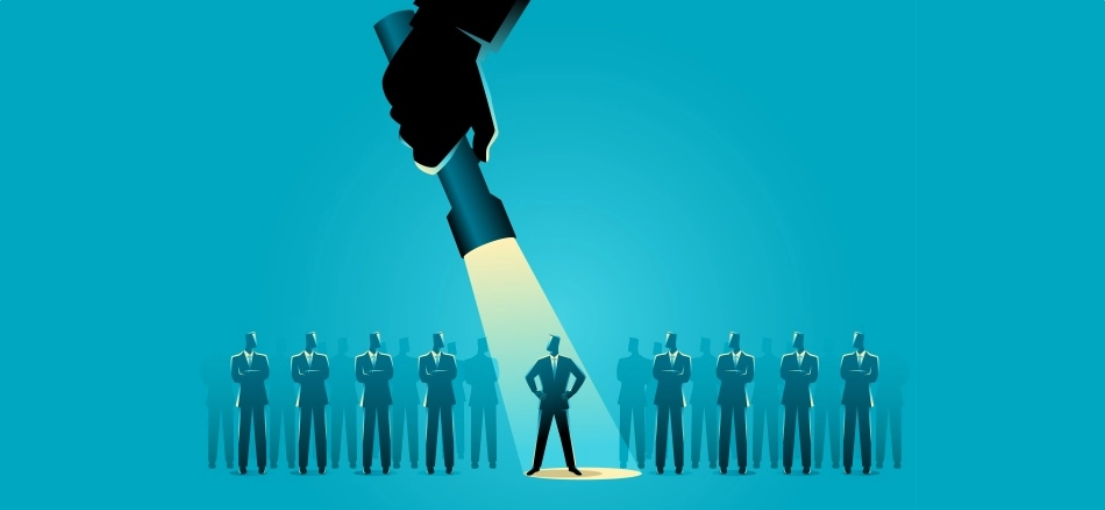 Please submit your information & your favorite photo for the employee spotlight via the following link:https://webforms.utmb.edu/frevvo/web/tn/forms/user/giflynn/app/_M2ECYBTmEempUclRFxPosw/formtype/_dn1HoASZEempsq_jYOb_6Q/popupformOffice of Educational DevelopmentTeaching Skills Workshop:Innovative Educational Programs:Disseminating our great ideasLearning Objectives: 1. Define innovations in health professions education (HPE)2. Contrast an “innovation” with traditional research in HPE3. Apply guidelines from journal editors to critically analyze an innovations report4. Recognize opportunities to disseminate HPE innovations5. Reflect on current practices to identify personal innovations Facilitators: Karen Szauter, MD & Era Buck, PhDChoose a session now by clicking on this link: https://utmb.us/3luPlease note the dates!Wednesday, November 20th  12: 00 to 1:00 pmThursday, November 21st  4:00 pm to 5:00 pmLocation: Mary Moody Northern MMN Room 1.102Office of Educational AffairsThe AAMC Meeting was just held in Phoenix ArizonaThese abstracts were presented as oral abstract presentations during the Highlights in Medical Education Sessions: Is this Opioid Misuse? It Depends…      Karen Szauter, Dawnelle Schatte, Michael Miller Identifying Medical Student Unprofessional Behavior During Standardized Patient Encounters: A Teachable Moment about Boundary Violations.     Michael Ainsworth, Karen Szauter Employee SpotlightSubmissions Needed for Employee Spotlight!Please submit your information & your favorite photo for the employee spotlight via the following link:https://webforms.utmb.edu/frevvo/web/tn/forms/user/giflynn/app/_M2ECYBTmEempUclRFxPosw/formtype/_dn1HoASZEempsq_jYOb_6Q/popupformOffice of Educational DevelopmentTeaching Skills Workshop:Innovative Educational Programs:Disseminating our great ideasLearning Objectives: 1. Define innovations in health professions education (HPE)2. Contrast an “innovation” with traditional research in HPE3. Apply guidelines from journal editors to critically analyze an innovations report4. Recognize opportunities to disseminate HPE innovations5. Reflect on current practices to identify personal innovations Facilitators: Karen Szauter, MD & Era Buck, PhDChoose a session now by clicking on this link: https://utmb.us/3luPlease note the dates!Wednesday, November 20th  12: 00 to 1:00 pmThursday, November 21st  4:00 pm to 5:00 pmLocation: Mary Moody Northern MMN Room 1.102Office of Educational AffairsThe AAMC Meeting was just held in Phoenix ArizonaThese abstracts were presented as oral abstract presentations during the Highlights in Medical Education Sessions: Is this Opioid Misuse? It Depends…      Karen Szauter, Dawnelle Schatte, Michael Miller Identifying Medical Student Unprofessional Behavior During Standardized Patient Encounters: A Teachable Moment about Boundary Violations.     Michael Ainsworth, Karen Szauter Employee SpotlightSubmissions Needed for Employee Spotlight!Please submit your information & your favorite photo for the employee spotlight via the following link:https://webforms.utmb.edu/frevvo/web/tn/forms/user/giflynn/app/_M2ECYBTmEempUclRFxPosw/formtype/_dn1HoASZEempsq_jYOb_6Q/popupformDr. Martin Luther King Jr. Community Service Award—Call for nominations:Nominations are now being accepted for the 2020 Dr. Martin Luther King Jr. Community Service Award. Please consider nominating a UTMB employee or student who has a demonstrated record of promoting diversity, inclusion and civic engagement and has made a profound difference to the university and the greater community. The deadline for nominations is Dec. 13. The award recipient will be formally recognized at the annual award ceremony and luncheon on Jan. 14. See iUTMB for more information or to submit a nomination.Level 1 Trauma Center re-verification:UTMB’s Level I Trauma Center on the Galveston Campus was recently visited by the Verification Review Committee of the Committee on Trauma of the American College of Surgeons. While UTMB awaits the official letter, the surveyors found no deficiencies. The three-year accreditation recognizes UTMB’s dedication to providing optimal care for injured patients. UTMB is one of only 19 Level I trauma centers in the state and one of four in the Houston-Galveston region. UTMB is also the only Level I trauma center in a nine-county East Texas service region.SAVE THE DATEPresident’s Town Hall on Dec. 4: Please plan to attend Dr. Ben Raimer’s Town Hall on Dec. 4 from noon to 1 p.m. in the Levin Hall Main Auditorium on the Galveston Campus. Online viewing options will be available. Stay tuned for more details in Weekly Relays, iUTMB and the I Am UTMB Facebook page.Dr. Martin Luther King Jr. Community Service Award—Call for nominations:Nominations are now being accepted for the 2020 Dr. Martin Luther King Jr. Community Service Award. Please consider nominating a UTMB employee or student who has a demonstrated record of promoting diversity, inclusion and civic engagement and has made a profound difference to the university and the greater community. The deadline for nominations is Dec. 13. The award recipient will be formally recognized at the annual award ceremony and luncheon on Jan. 14. See iUTMB for more information or to submit a nomination.Level 1 Trauma Center re-verification:UTMB’s Level I Trauma Center on the Galveston Campus was recently visited by the Verification Review Committee of the Committee on Trauma of the American College of Surgeons. While UTMB awaits the official letter, the surveyors found no deficiencies. The three-year accreditation recognizes UTMB’s dedication to providing optimal care for injured patients. UTMB is one of only 19 Level I trauma centers in the state and one of four in the Houston-Galveston region. UTMB is also the only Level I trauma center in a nine-county East Texas service region.SAVE THE DATEPresident’s Town Hall on Dec. 4: Please plan to attend Dr. Ben Raimer’s Town Hall on Dec. 4 from noon to 1 p.m. in the Levin Hall Main Auditorium on the Galveston Campus. Online viewing options will be available. Stay tuned for more details in Weekly Relays, iUTMB and the I Am UTMB Facebook page.OPICSLEGEND	PATIENT CARE	EDUCATION & RESEARCH	INSTITUTIONAL SUPPORT	CMC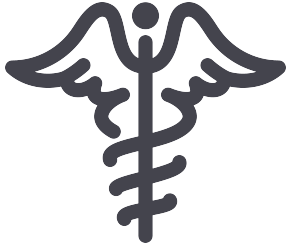 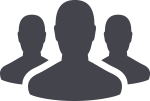 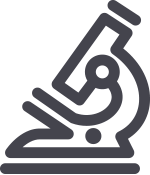 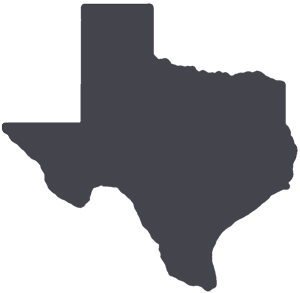 	PATIENT CARE	EDUCATION & RESEARCH	INSTITUTIONAL SUPPORT	CMC	PATIENT CARE	EDUCATION & RESEARCH	INSTITUTIONAL SUPPORT	CMC	PATIENT CARE	EDUCATION & RESEARCH	INSTITUTIONAL SUPPORT	CMCAROUND UTMB (Use the legend above to quickly find items of interest to your team)AROUND UTMB (Use the legend above to quickly find items of interest to your team)AROUND UTMB (Use the legend above to quickly find items of interest to your team)AROUND UTMB (Use the legend above to quickly find items of interest to your team)AROUND UTMB (Use the legend above to quickly find items of interest to your team)       Improving your Epic EHR experience: Last week, we noted that UTMB has joined the KLAS Arch Collaborative—a national effort to benchmark EHR user satisfaction. We want to make your Epic experience exceptional, and we are working to identify where to target our improvement efforts. By now, all UTMB care providers and nurses should have received an email from Dr. Carlos Clark, chief medical information officer, or Josette Armendariz-Batiste, interim vice president and system chief nursing & patient care services executive, with a link to the Epic EHR Experience survey included. If you have already responded, thank you! If not, please take five minutes to let us know what you think about your EHR experience and its impact on care delivery.https://klasresearch.az1.qualtrics.com/jfe/form/SV_a9PiOCmkBUQEq8J.       CMC—Watch for the signs of suicide in patients, staff: Senior UTMB-Correctional Managed Care leadership attended a symposium on suicide prevention within the Texas Department of Criminal Justice this past week. Suicide continues to be a challenge within the walls of prison units and we encourage all staff to identify patients and staff who may be demonstrating signs that they may be at risk of suicide, which includes giving away valued possessions, speaking as if they are not going to be around much longer even though they are not scheduled for release, withdrawing, being threatened or assaulted by other prisoners, having a history of psychiatric hospitalizations or suicide attempts, talking about death, having recently been arrested for an offense punishable by a long sentence or actually sentenced to a lengthy term, or having impulse-control problems. Prisoners who have recently received bad news from home or are demonstrating an inability to adapt to the institutional environment may also be at higher risk. If you notice any of these behaviors, please make sure you discuss with your unit medical and mental health leadership, as well as TDCJ unit leadership.       Improving your Epic EHR experience: Last week, we noted that UTMB has joined the KLAS Arch Collaborative—a national effort to benchmark EHR user satisfaction. We want to make your Epic experience exceptional, and we are working to identify where to target our improvement efforts. By now, all UTMB care providers and nurses should have received an email from Dr. Carlos Clark, chief medical information officer, or Josette Armendariz-Batiste, interim vice president and system chief nursing & patient care services executive, with a link to the Epic EHR Experience survey included. If you have already responded, thank you! If not, please take five minutes to let us know what you think about your EHR experience and its impact on care delivery.https://klasresearch.az1.qualtrics.com/jfe/form/SV_a9PiOCmkBUQEq8J.       CMC—Watch for the signs of suicide in patients, staff: Senior UTMB-Correctional Managed Care leadership attended a symposium on suicide prevention within the Texas Department of Criminal Justice this past week. Suicide continues to be a challenge within the walls of prison units and we encourage all staff to identify patients and staff who may be demonstrating signs that they may be at risk of suicide, which includes giving away valued possessions, speaking as if they are not going to be around much longer even though they are not scheduled for release, withdrawing, being threatened or assaulted by other prisoners, having a history of psychiatric hospitalizations or suicide attempts, talking about death, having recently been arrested for an offense punishable by a long sentence or actually sentenced to a lengthy term, or having impulse-control problems. Prisoners who have recently received bad news from home or are demonstrating an inability to adapt to the institutional environment may also be at higher risk. If you notice any of these behaviors, please make sure you discuss with your unit medical and mental health leadership, as well as TDCJ unit leadership.       Improving your Epic EHR experience: Last week, we noted that UTMB has joined the KLAS Arch Collaborative—a national effort to benchmark EHR user satisfaction. We want to make your Epic experience exceptional, and we are working to identify where to target our improvement efforts. By now, all UTMB care providers and nurses should have received an email from Dr. Carlos Clark, chief medical information officer, or Josette Armendariz-Batiste, interim vice president and system chief nursing & patient care services executive, with a link to the Epic EHR Experience survey included. If you have already responded, thank you! If not, please take five minutes to let us know what you think about your EHR experience and its impact on care delivery.https://klasresearch.az1.qualtrics.com/jfe/form/SV_a9PiOCmkBUQEq8J.       CMC—Watch for the signs of suicide in patients, staff: Senior UTMB-Correctional Managed Care leadership attended a symposium on suicide prevention within the Texas Department of Criminal Justice this past week. Suicide continues to be a challenge within the walls of prison units and we encourage all staff to identify patients and staff who may be demonstrating signs that they may be at risk of suicide, which includes giving away valued possessions, speaking as if they are not going to be around much longer even though they are not scheduled for release, withdrawing, being threatened or assaulted by other prisoners, having a history of psychiatric hospitalizations or suicide attempts, talking about death, having recently been arrested for an offense punishable by a long sentence or actually sentenced to a lengthy term, or having impulse-control problems. Prisoners who have recently received bad news from home or are demonstrating an inability to adapt to the institutional environment may also be at higher risk. If you notice any of these behaviors, please make sure you discuss with your unit medical and mental health leadership, as well as TDCJ unit leadership.       State Employee Charitable Campaign (SECC):As a reminder, you still have time to contribute to this year’s SECC. Employees can give to their favorite charities in their local area (as little as $2 per pay period or a one-time pledge of $20). You can also choose from a variety of state, national and international charities as well. As of Nov. 14, UTMB employees had contributed more than $387,000 toward this year’s $500,000 campaign goal. To make a pledge or learn more, visit https://www.utmb.edu/secc/home.       State Employee Charitable Campaign (SECC):As a reminder, you still have time to contribute to this year’s SECC. Employees can give to their favorite charities in their local area (as little as $2 per pay period or a one-time pledge of $20). You can also choose from a variety of state, national and international charities as well. As of Nov. 14, UTMB employees had contributed more than $387,000 toward this year’s $500,000 campaign goal. To make a pledge or learn more, visit https://www.utmb.edu/secc/home.       Improving your Epic EHR experience: Last week, we noted that UTMB has joined the KLAS Arch Collaborative—a national effort to benchmark EHR user satisfaction. We want to make your Epic experience exceptional, and we are working to identify where to target our improvement efforts. By now, all UTMB care providers and nurses should have received an email from Dr. Carlos Clark, chief medical information officer, or Josette Armendariz-Batiste, interim vice president and system chief nursing & patient care services executive, with a link to the Epic EHR Experience survey included. If you have already responded, thank you! If not, please take five minutes to let us know what you think about your EHR experience and its impact on care delivery.https://klasresearch.az1.qualtrics.com/jfe/form/SV_a9PiOCmkBUQEq8J.       CMC—Watch for the signs of suicide in patients, staff: Senior UTMB-Correctional Managed Care leadership attended a symposium on suicide prevention within the Texas Department of Criminal Justice this past week. Suicide continues to be a challenge within the walls of prison units and we encourage all staff to identify patients and staff who may be demonstrating signs that they may be at risk of suicide, which includes giving away valued possessions, speaking as if they are not going to be around much longer even though they are not scheduled for release, withdrawing, being threatened or assaulted by other prisoners, having a history of psychiatric hospitalizations or suicide attempts, talking about death, having recently been arrested for an offense punishable by a long sentence or actually sentenced to a lengthy term, or having impulse-control problems. Prisoners who have recently received bad news from home or are demonstrating an inability to adapt to the institutional environment may also be at higher risk. If you notice any of these behaviors, please make sure you discuss with your unit medical and mental health leadership, as well as TDCJ unit leadership.       Improving your Epic EHR experience: Last week, we noted that UTMB has joined the KLAS Arch Collaborative—a national effort to benchmark EHR user satisfaction. We want to make your Epic experience exceptional, and we are working to identify where to target our improvement efforts. By now, all UTMB care providers and nurses should have received an email from Dr. Carlos Clark, chief medical information officer, or Josette Armendariz-Batiste, interim vice president and system chief nursing & patient care services executive, with a link to the Epic EHR Experience survey included. If you have already responded, thank you! If not, please take five minutes to let us know what you think about your EHR experience and its impact on care delivery.https://klasresearch.az1.qualtrics.com/jfe/form/SV_a9PiOCmkBUQEq8J.       CMC—Watch for the signs of suicide in patients, staff: Senior UTMB-Correctional Managed Care leadership attended a symposium on suicide prevention within the Texas Department of Criminal Justice this past week. Suicide continues to be a challenge within the walls of prison units and we encourage all staff to identify patients and staff who may be demonstrating signs that they may be at risk of suicide, which includes giving away valued possessions, speaking as if they are not going to be around much longer even though they are not scheduled for release, withdrawing, being threatened or assaulted by other prisoners, having a history of psychiatric hospitalizations or suicide attempts, talking about death, having recently been arrested for an offense punishable by a long sentence or actually sentenced to a lengthy term, or having impulse-control problems. Prisoners who have recently received bad news from home or are demonstrating an inability to adapt to the institutional environment may also be at higher risk. If you notice any of these behaviors, please make sure you discuss with your unit medical and mental health leadership, as well as TDCJ unit leadership.       Improving your Epic EHR experience: Last week, we noted that UTMB has joined the KLAS Arch Collaborative—a national effort to benchmark EHR user satisfaction. We want to make your Epic experience exceptional, and we are working to identify where to target our improvement efforts. By now, all UTMB care providers and nurses should have received an email from Dr. Carlos Clark, chief medical information officer, or Josette Armendariz-Batiste, interim vice president and system chief nursing & patient care services executive, with a link to the Epic EHR Experience survey included. If you have already responded, thank you! If not, please take five minutes to let us know what you think about your EHR experience and its impact on care delivery.https://klasresearch.az1.qualtrics.com/jfe/form/SV_a9PiOCmkBUQEq8J.       CMC—Watch for the signs of suicide in patients, staff: Senior UTMB-Correctional Managed Care leadership attended a symposium on suicide prevention within the Texas Department of Criminal Justice this past week. Suicide continues to be a challenge within the walls of prison units and we encourage all staff to identify patients and staff who may be demonstrating signs that they may be at risk of suicide, which includes giving away valued possessions, speaking as if they are not going to be around much longer even though they are not scheduled for release, withdrawing, being threatened or assaulted by other prisoners, having a history of psychiatric hospitalizations or suicide attempts, talking about death, having recently been arrested for an offense punishable by a long sentence or actually sentenced to a lengthy term, or having impulse-control problems. Prisoners who have recently received bad news from home or are demonstrating an inability to adapt to the institutional environment may also be at higher risk. If you notice any of these behaviors, please make sure you discuss with your unit medical and mental health leadership, as well as TDCJ unit leadership.DID YOU KNOW?
In Fiscal Year 2019, UTMB’s Office of County Affairs assisted with scheduling more than 5,800 referrals for ambulatory specialty care through partnerships with 25 county indigent programs throughout Southeast Texas. Of those appointments, 62 percent were completed, 18 percent were canceled, 8 percent were no-shows and 12 percent are pending in FY2020. The office managed more than 26,000 incoming and outgoing phone calls to assist county indigent care program patients with access to care. After patient visits are completed, the office sends an after-visit summary to the referring provider within two days. In July, the office expanded its reach to help Medicaid, county contract and self-pay patients access resources such as benefits assistance and transportation assistance.DID YOU KNOW?
In Fiscal Year 2019, UTMB’s Office of County Affairs assisted with scheduling more than 5,800 referrals for ambulatory specialty care through partnerships with 25 county indigent programs throughout Southeast Texas. Of those appointments, 62 percent were completed, 18 percent were canceled, 8 percent were no-shows and 12 percent are pending in FY2020. The office managed more than 26,000 incoming and outgoing phone calls to assist county indigent care program patients with access to care. After patient visits are completed, the office sends an after-visit summary to the referring provider within two days. In July, the office expanded its reach to help Medicaid, county contract and self-pay patients access resources such as benefits assistance and transportation assistance.